Medienkommentar 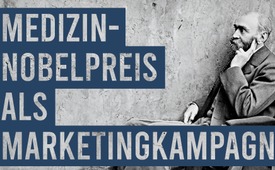 Medizin-Nobelpreis 2023 als Marketingkampagne (Fakten-Check von MWGFD)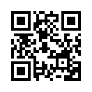 Größte Menschheitsverbrechen werden heutzutage mit dem Nobelpreis belohnt. Den nachfolgenden Fakten-Check können die sogenannten Faktenchecker des Mainstreams nicht widerlegen. Welchen Zweck die Nobelpreis-Verleihung eigentlich verfolgt, das erfahren wir von einem der Sprecher des Nobelpreis-Komitees.Wussten Sie, dass Moderna Mitsponsor des diesjährigen Nobelpreises war? Wussten Sie, dass die preisgekrönte Katalin Karikó von 2013 bis 2022 Vizepräsidentin bei BioNTech war und der preisgekrönte Drew Weissman als Arbeitsgruppenleiter bei Anthony Fauci arbeitete?

Die Gesellschaft der Mediziner und Wissenschaftler für Gesundheit, Freiheit und Demokratie e.V., kurz MWGFD, hat das Ziel, dem gesundheitlichen und sozialen Wohl der Bevölkerung zu dienen. 

Zur Vergabe des diesjährigen Medizin-Nobelpreises am 10. Dezember 2023 an Katalin Karikó und Drew Weissman für ihre Forschung im Bereich der mRNA-Technologie hat die Gesellschaft einen Fakten-Check auf Basis der Begründung des Nobelpreis-Komitees herausgegeben. Kla.TV veröffentlicht im Folgenden einige Auszüge aus dem zugehörigen Artikel der Autoren: „Größte Menschheitsverbrechen werden heutzutage mit dem Nobelpreis belohnt. […] Welchen Zweck die Nobelpreis-Verleihung eigentlich verfolgt, das erfahren wir von einem der Sprecher des Nobelpreis-Komitees. Es ist nichts mehr als eine Marketingkampagne. So sagte Prof. Olle Kämpe, ein Sprecher des Nobelpreis-Komitees: „Aber ich denke, dass die Verleihung eines Nobelpreises für diesen Covid-19-Impfstoff zögernde Menschen dazu bringen könnte, den Impfstoff zu nehmen und sicher zu sein, dass er sehr wirksam und sicher ist.“

Der bereits vom RKI selbst als wirkungslos bezeichnete „Impfstoff“ (siehe RKI-Mail vom 23.3.2022) wird hier noch einmal durch eine Nobelpreisverleihung gehypt [groß herausgebracht, hochgejubelt]. […] Da eine kritische Auseinandersetzung mit der Entscheidung des Nobelpreis-Komitees des Karolinska-Instituts seitens des „Correctivs“ und der sog. „Faktenchecker“ mitnichten zu erwarten war, […] haben Prof. Dr. Klaus Steger, Molekularbiologe, Universität Gießen, und Dr. Christof Schalhorn, Experte für Medizinprodukte, […] einen zweiseitigen Fakten-Check auf Basis der Begründung des Nobelpreis-Komitees aus den eingeblendeten drei Quellen durchgeführt:

I.  Presseerklärung:www.nobelprize.org/prizes/medicine/2023/press-release/
II.  Weiterführende Informationen: www.nobelprize.org/prizes/medicine/2023/advanced-information/
III.  Presseankündigung:
www.youtube.com/watch?v=0JP-yDsLc3k 
(denkwürdigerweise nur als YouTube-Video verfügbar)

[…] Das Fazit der Wissenschaftler lautet:

„Mit der Verleihung des Medizin-Nobelpreises 2023 wurde das Vertrauen in unabhängige Wissenschaft massiv und langfristig beschädigt. Das Nobelpreis-Komitee ignorierte nicht nur wissenschaftliche Fakten, sondern zeigte mit seinen nicht begründbaren Behauptungen ein fehlendes Verständnis von evidenzbasierter Medizin.

Dabei machte die Aussage, die injizierte mRNA verbleibe nur für kurze Zeit im Körper, die Nobelpreis-Verleihung schließlich zur Farce. Ist es doch gerade die Leistung der nun ausgezeichneten Wissenschaftler, der mRNA durch die Umwandlung in modRNA zu ihrer Langlebigkeit verholfen zu haben – mit allen bekannten Risiken.

Ein weiterer Skandal ist, dass Preisträger und Impfstoffhersteller massive Interessenskonflikte haben, die nicht offengelegt wurden. So pflegt Moderna seit 2014 eine Kooperation mit dem Karolinska-Institut und war Mitsponsor des diesjährigen Nobelpreises. Katalin Karikó war von 2013 bis 2022 Vizepräsidentin bei BioNTech und Drew Weissman arbeitete als Arbeitsgruppenleiter bei Anthony Fauci, dem früheren Chef des National Institutes of Health (NIH). Als zur „Impfung“ umdeklarierte Gentherapie für gesunde Menschen stellt die RNA-Technologie eine große Gefahr dar. Das muss allen beteiligten Personen bekannt gewesen sein.“

Sie finden den leicht zugänglichen, fundierten und allgemeinverständlichen Fakten-Check als Zeugnis der Zeitgeschichte als PDF unter der Sendung. Verbreiten Sie diesen an Ärzte, Politiker und Bekannte weiter.von Tabea S.Quellen:MWGFD
Fakten-Check zum Medizin Nobelpreis 2023( 09.11.2023)
https://www.mwgfd.org/2023/11/faktencheck-zur-medizin-nobelpreisverleihung-2023/

Englisch:
https://www.mwgfd.org/2023/11/factchecking-the-nobel-prize-in-medicine/Das könnte Sie auch interessieren:#GesundheitMedizin - Gesundheit & Medizin - www.kla.tv/GesundheitMedizin

#Impfen - Impfen – ja oder nein? Fakten & Hintergründe ... - www.kla.tv/Impfen

#Medienkommentar - www.kla.tv/MedienkommentareKla.TV – Die anderen Nachrichten ... frei – unabhängig – unzensiert ...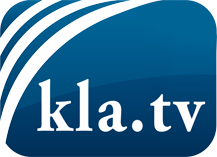 was die Medien nicht verschweigen sollten ...wenig Gehörtes vom Volk, für das Volk ...tägliche News ab 19:45 Uhr auf www.kla.tvDranbleiben lohnt sich!Kostenloses Abonnement mit wöchentlichen News per E-Mail erhalten Sie unter: www.kla.tv/aboSicherheitshinweis:Gegenstimmen werden leider immer weiter zensiert und unterdrückt. Solange wir nicht gemäß den Interessen und Ideologien der Systempresse berichten, müssen wir jederzeit damit rechnen, dass Vorwände gesucht werden, um Kla.TV zu sperren oder zu schaden.Vernetzen Sie sich darum heute noch internetunabhängig!
Klicken Sie hier: www.kla.tv/vernetzungLizenz:    Creative Commons-Lizenz mit Namensnennung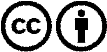 Verbreitung und Wiederaufbereitung ist mit Namensnennung erwünscht! Das Material darf jedoch nicht aus dem Kontext gerissen präsentiert werden. Mit öffentlichen Geldern (GEZ, Serafe, GIS, ...) finanzierte Institutionen ist die Verwendung ohne Rückfrage untersagt. Verstöße können strafrechtlich verfolgt werden.